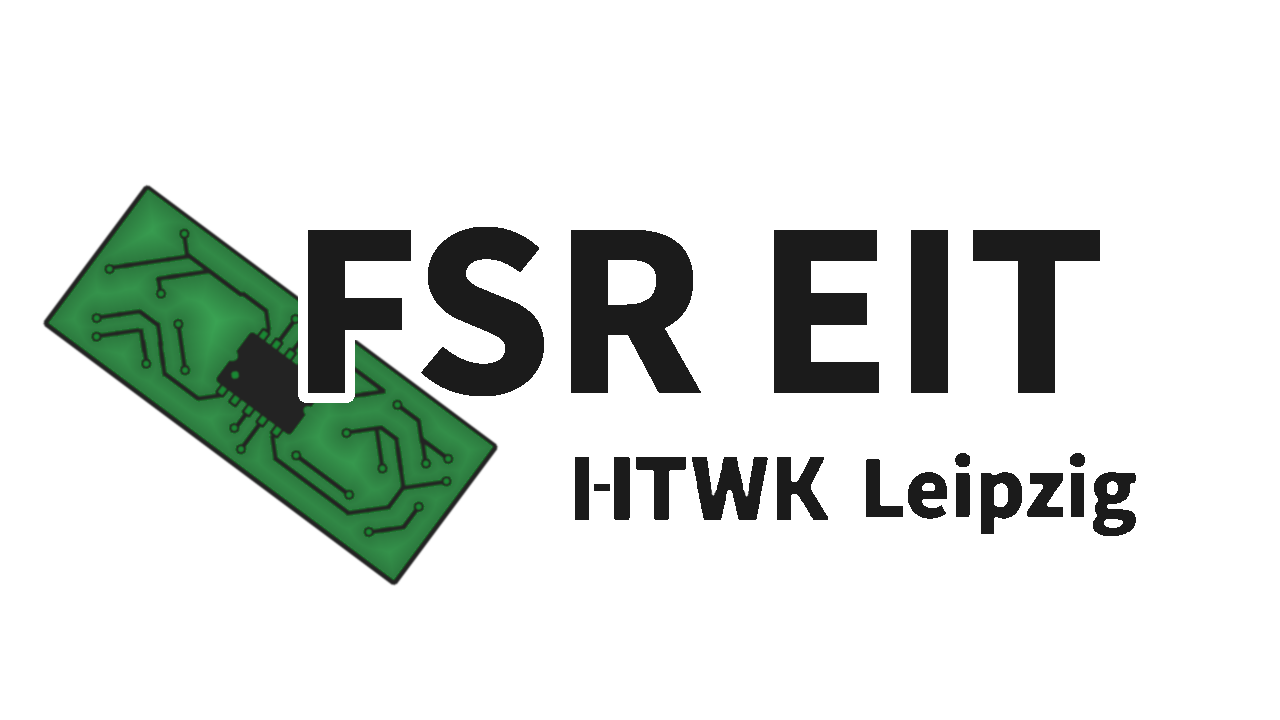 03. Sitzung des Fachschaftsrates EITDatum: 		07.05.2019Sitzungsleitung: 	Fabian OhligProtokollant: 		Joshua HeßRaum: 		W108Beginn: 		17:15Ende: 			18:40Tagesordnung: AllgemeinesFeststellung der Anwesenheit/BeschlussfähigkeitErgänzung und Genehmigung der TagesordnungBestätigung und Freigabe der ProtokolleTerminfindung nächste Sitzung Information zu Ämtern StuRaCERNHiTVeranstaltungenLogoShirtÖffnungszeitenSonstigesAnwesenheit:A…Anwesend, U…Unentschuldigt abwesend, E…Entschuldigt abwesendAbstimmungen werden jeweils in der Form Zustimmungen/Ablehnungen/Enthaltungen notiert.Leipzig ___________________________________________________________________				Unterschrift 1				Unterschrift 2TOP 1. Allgemeines :1.1 Feststellung der Anwesenheit/BeschlussfähigkeitDer Fachschaftsrat EIT ist mit 11 von 13 stimmberechtigten Mitgliedern beschlussfähig.Der Fachschaftsrat EIT ist mit Zweidrittelmehrheit beschlussfähig.1.2 Ergänzung und Genehmigung der TagesordnungDie Tagesordnung wird in geänderter Form mit 10/0/0 angenommen.1.3 Bestätigung und Freigabe der ProtokolleDas Protokoll der Sitzung vom 23.04.2019 wird in vorliegender Form mit 10/0/0 angenommen und zur Veröffentlichung freigegeben.1.4. Terminfindung nächste SitzungVorschläge: 22.05.2019 17:15 Uhr 6/0/420.05.2019 17:15 Uhr 7/0/3Nächster Sitzungstermin wird noch endgültig festgelegt. Aktueller Beschluss: 20.05.2019TOP 2. Informationen zu Ämtern:Sprecher: Fakultätsfest 13.06. 15-22 Uhr mit MEBeteiligung von FSR EIT an Planung und DurchführungSportfest ME 14.05. 13:30-17:00 in SportfestEvaluation:Evaluationstreffen: Professoren sollen Rückmeldung an Studenten gebenÖffentlichkeitsarbeit:Beschreibung der Ämter und Personen vom FSR an Tim nachreichen bis Freitag 10.05.2019Finanzer:Haushaltssperre aufgehoben, ist dabei Berechtigung für Konto zu bekommenVeranstalter:EVOstar: Grillen lief sehr gut, mehr Beteiligung von anderen Mitgliedern gewünschtTOP 3.:StuRaBündnis 	#unteilbar (Inklusion) 	Treffen: alle zwei Wochen Dienstags (nächste: 07.05.2019)Demo am 06.07. Thema:Klima, Anti Rassismus, Queer, Feminismus, Demokratische Hochschule, Bildung usw. 	Frage nach Beteiligung/UnterzeichnungFlashmob Nextbike am 23.05. SachsenbrückeForderung nach GremienworkshopKein Vertreter von EIT bei Haushaltsausschuss; eigene Einarbeitung erwartetAbstimmung über neue Grundordnung des StuRa	Team BetonkanuBauen von Kanus aus Beton	Wettrennen fahren (International)alle willkommen 2 Freiwillige gesucht für „Design Thinking Workshop“ am 24. Mai 2019, ab 16 UhrTOP 4.: CERNCERN-Fahrt vom 18.08. bis 22.08.Besuch von PSI und CERNOrganisation über StuRa, Ansprechpartner sind 2x Fabian und RiccoTOP 5.: HiTam 11.05.19 FSR soll Präsenz zeigen13:15-13:30 Uhr für Pausenversorgung sorgen (Kaffee, Kekse,...)TOP 6.: VeranstaltungenProfessorenvorstellung: Einladung an Prof. Jäkel, er leitet sie an Mitarbeiter und Professoren weiterAuftakt Grillen: Getränke ab 16 UhrEssen ab 17 UhrTerminvorschläge:27.05.201928.05.201928.05.2019 als Termin festgelegtTreffen mit ME:TerminvorschlägeGO-Antrag Meinungsbild -> keine Gegenrede25.05.  (10)01.06.   (8) TOP 7.: LogoFür Einladungen Dokumente und Web Logo bestimmen:GO-Antrag Meinungsbild -> keine Gegenredeohne HTWK-Schriftzug (8) mit HTWK-Schriftzug (2)T-Shirt Logo (2)Antrag: Vorschlag 1 als neues LogoAntrag mit 8/0/3 angenommenTOP8.:ShirtKauf von T-Shirts vorbereitet , werden dann bei Diakonie bedrucktFinanzantrag:Geld für den Kauf der T-shirts und die Bedruckung: Insgesamt 350 € werden benötigt.Antrag mit 9/0/1 angenommenTOP 9.: ÖffnungszeitenBesetzung für den 14.05.: Eric Ochmann und Marc EichhornTOP 10.: SonstigesAuf Ordnung und Sauberkeit im Büro achten!Terminfindung Büro FrühlingsputzFrage zur konstituierenden Sitzung HochschulkollegAmt StuKo: Ungleiche Behandlung im GET Praktikum  Stuko Terminfindung mit Prof. HeimboldStrategie-Meeting  (Kein Elektronisches System für Ausfälle, Recycling, Gremienzeiten, bei Fakultätsfest und Sportfest alle frei an der Fakultät)NameAEUGästeMarc, EichhornxEhrenamtliche: Christoph FalkeJoshua, HeßxFabian RichterxJohann, EisenbergxMichelle WipperxFSRä:Julie LemkexJacob UeltzenxEric OchmannxTim MäbertxSonstige:Markus HaffnerxRicco LangankixFlorian ChemnitzxFabian Ohligx